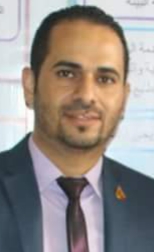 اولا – البيانـــات الشخصيــــةثانيا- اللغـــــاتثالثا - المؤهلات العلميةرابعا – التدرج الوظيفىخامسا – المؤتمرات والدورات التدريبية الحاصل عليها :سادسا - الخبرات الاســــــمعلاء طه أحمد إبراهيم تــاريخ ومحل الميلاد7/12/1982 محافظة القليوبية طوخالحالة الاجتماعيةمتزوجالجنسيــــةمصريالموقف من التجنيدمعاف من الخدمةالعنـــــوانكفر النخلة – طوخ قليوبيةالهاتـــــفمحمول: 01229696501 منزل: 0132432061الوظيفـــــة*مدرس دكتور بقسم المناهج وطرق التدريس بكلية التربية الرياضية جامعة بنها  البريد الالكترونىalaaibrahim@fped.bu.edu.eg المؤهل الدراسى*بكالوريوس تربية رياضية بتقدير عام جيدجدا مايو 2005*ماجستير فى التربية الرياضية 2010*دكتوراة الفلسفة فى التربية الرياضية  /تدريب رياض ىفبراير 2015 اللغةمستوى التحدثمستوى الكتابةمستوى القراءةالانجليزيةممتازممتازممتازالعربيةجيدجيدممتازاسم الجامعةاسم الدولةتاريخهاسم المؤهلالتقديرمجال التخصصجامعة بنهاجمهورية مصر العربية2005بكالوريوسجيد جداشعبة عامةجامعة بنهاجمهورية مصر العربية2010ماجستيرمنح تدريب رياضىجامعة بنهاجمهورية مصر العربية2015دكتوراةمنح وتوصية بالنشرتدريب رياضىجامعة بنهاجمهورية مصر العربية2013دبلوم مهنىجيد جدا تربية خاصة " إعاقة سمعية"جامعة بنهاجمهورية مصر العربية2015دبلوم مهنىجيد جداتكنولوجيا تعليماسم الجامعةاسم القسمالوظيفةالفترة الزمنيةجامعة بنهاالمناهج وطرق التدريسمعيدمن 1/2005 وحتى 5/2010جامعة بنهاالمناهج وطرق التدريسمدرس مساعد دكتورمن 5/2010وحتى4/2015مجامعة بنهاالمناهج وطرق التدريس مدرس دكتورمن إبريل 2015 وحتى الانجامعة بنهاكلية التربية الرياضيةمدير وحدة متابعة الخريجين2019م وحتى الأناسم الدورةالجهة المانحةسنة المنحالدورة الرياضية العربية الثانية للجامعاتالأتحاد العربى للرياضة الجماعية 2010الدورة الرسمية لمساعدى قادة الوحدات الكشفيةالجمعية الاقليمية لفتيان الكشافة بمحافظة القليوبية2007دورة mis 51جامعة بنها2015دورة advanced powerpointجامعة بنها2014دورة أجهزة العرض التعليمية وصيانتها  ،إنتاج المواد التعليمية ، تصميم المواقف التعليميةجامعة بنها2006دورة Miscuit2015دورة التحليل الإحصائى spssجامعة بنها2006دورة E-contentMicrosoft2008اخلاقيات واداب المهنةجامعة بنها2006دورة القياسات فى المجال الرياضى جامعة بنها- كلية التربية الرياضية2018دورة مشروع تطوير كليات التربيةجامعة بنها2006دورة TOEFL بمركز الخدمة العامة للغات الاجنبيةجامعة بنها2009دورة الإسعافات الأولية جامعة بنها- كلية التربية الرياضية2016دورة تدريبية بعنوان " ادارة الجودة الشاملةجامعة بنها2020ورشة عمل "بنك المعرفة المصرى "جامعة بنها2016دورة التقويم الذاتىجامعة بنها2015دورة التخطيط الإستراتيجىجامعة بنها2015دورة المراجعة الخارجية جامعة بنها2015دورة توصيف البرامج وخرائط المنهج جامعة بنها2015الملتقى الأول لوحدة ضمان الجودة والإعتمادجامعة بنها- كلية التربية الرياضيةديسمبر 2017مدورة تدريبية بعنوان " معايير الورقة الإمتحانية "جامعة بنهاديسمبر 2017مدورة تدريبية بعنوان "الاتصال الفعال "جامعة بنها11/9 الى 13/9/2006مmicrosoft E-content Development TrainingIcTP – microsoft17/8/2008مدورة إدارة الجودة الشاملة جامعة بنها2020دورة التقويم ونظم الإمتحاناتجامعة بنها2020دورة التعريف بفكر الجودة جامعة بنها – كلية التربية الرياضية2008دورة العرض الفعالجامعة بنها2020دورة تدريبية بعنوان " ادارة المواقع الالكترونية "جامعة بنها17-19/12/2019مالمؤتمر العلمى السنوى الثالث بعنوان" استرتيجيات التطوير فى علوم الحركة الرياضية والتدريب الرياضى"قسم التدريب الرياضى وعلوم الحركة – كليةالتربية الرياضية28 ابريل 2015 مورشة عمل بعنوان تحديث رؤية ورسالة الكليةجامعة بنها – كلية التربية الرياضية2009ورشة عمل بعنوان توصيف المقرراتقسم التدريب الرياضى وعلوم الحركة- كليةالتربية الرياضية8 ابريل 2014مورشة عمل بعنوان تحديث رؤية ورسالة الكلية جامعة بنها2009حضور المؤتمر  الدولى الاول للابداع الرياضىجامعة كفر الشيخنوفمبر 2012محضور مؤتمر الإبداع الرياضى الدولىجامعة طنطانوفمبر 2012حضور مؤتمر دمج وتمكين الأشخاص ذوى الإحتياجات الخاصة فى التعليم والمجتمعجامعة بنها – كلية التربية2016مالخبرات 1بكالوريوس تربية رياضية  بتقدير عام جيد جدا   مايو 2005 2ماجستير التربية الرياضية تدريب رياضى  مايو 2010. 3دكتوراة الفلسفة فى التربية الرياضية  /تدريب رياضى 20154الدبلوم المهنى فى التربية الخاصة " إعاقة سمعية "2013مالدبلوم المهنى فى تكنولوجيا التعليم 2015م5الاشراف على النشاط الرياضى بمركز شباب كفر العرب من 2005-20066عضو عامل بالكنترول العام بكلية التربية الرياضية من 2008 وحتى الان7الأنتداب للتدريس بكلية التربية الرياضية جامعة قناة السويس8الأنتداب للتدريس بكلية التربية شعبة التعليم الأساسى – جامعة بنها9مدير وحدة متابعة الخريجين بكلية التربية الرياضية جامعة بنها10عضو بوحدة إدارة المشروعات وتطوير التعليم العالى 11عضو لجنة تطوير البرامج والمقررات12عضو بالمكتب التنفيذى لهيئة الجودة والاعتماد بالكلية